ALCALDIA MUNICIPAL DE USULUTÁN Entrega de víveres por el COVID-19, a habitantes de Colonia La Pradera de Usulután, como parte de la ayuda humanitaria que se está brindando a las comunidades en esta emergencia nacional.Fecha de Entrega: sábado 09 de mayo 2020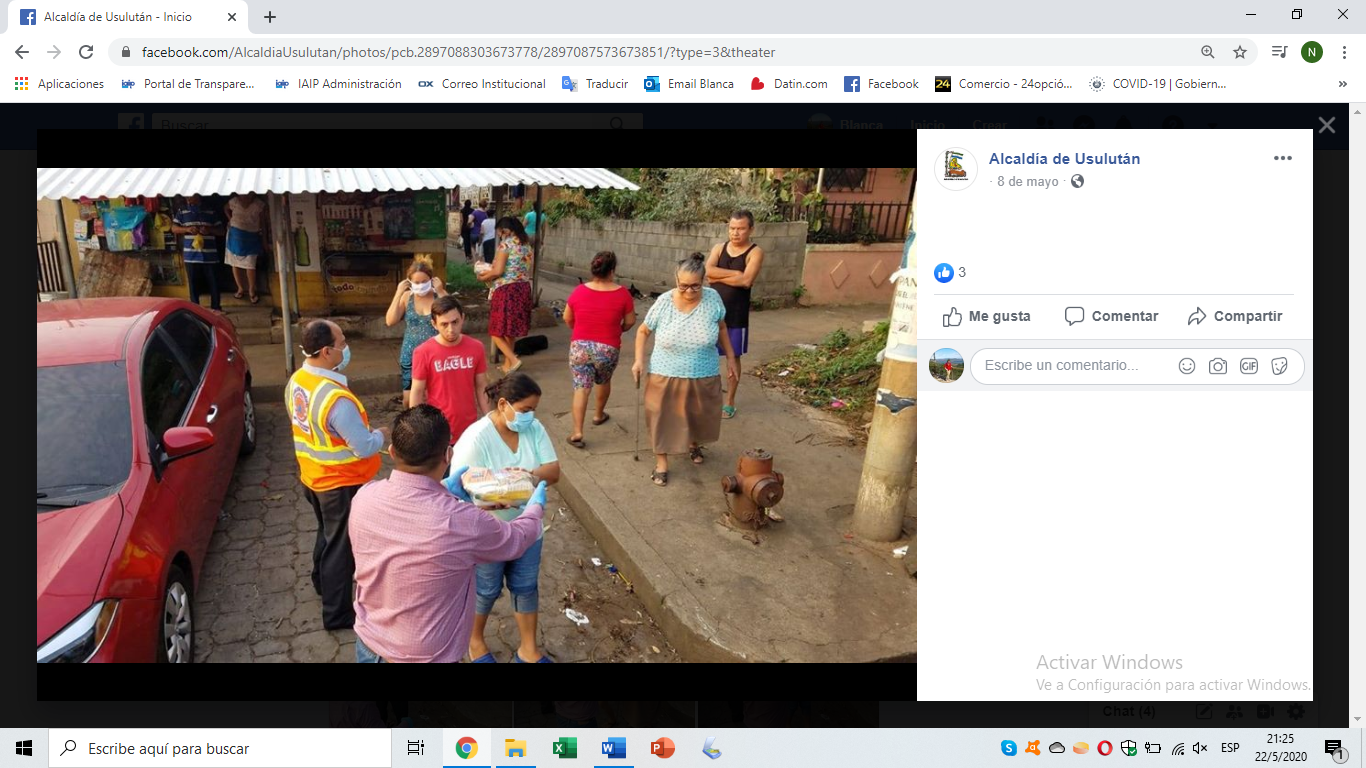 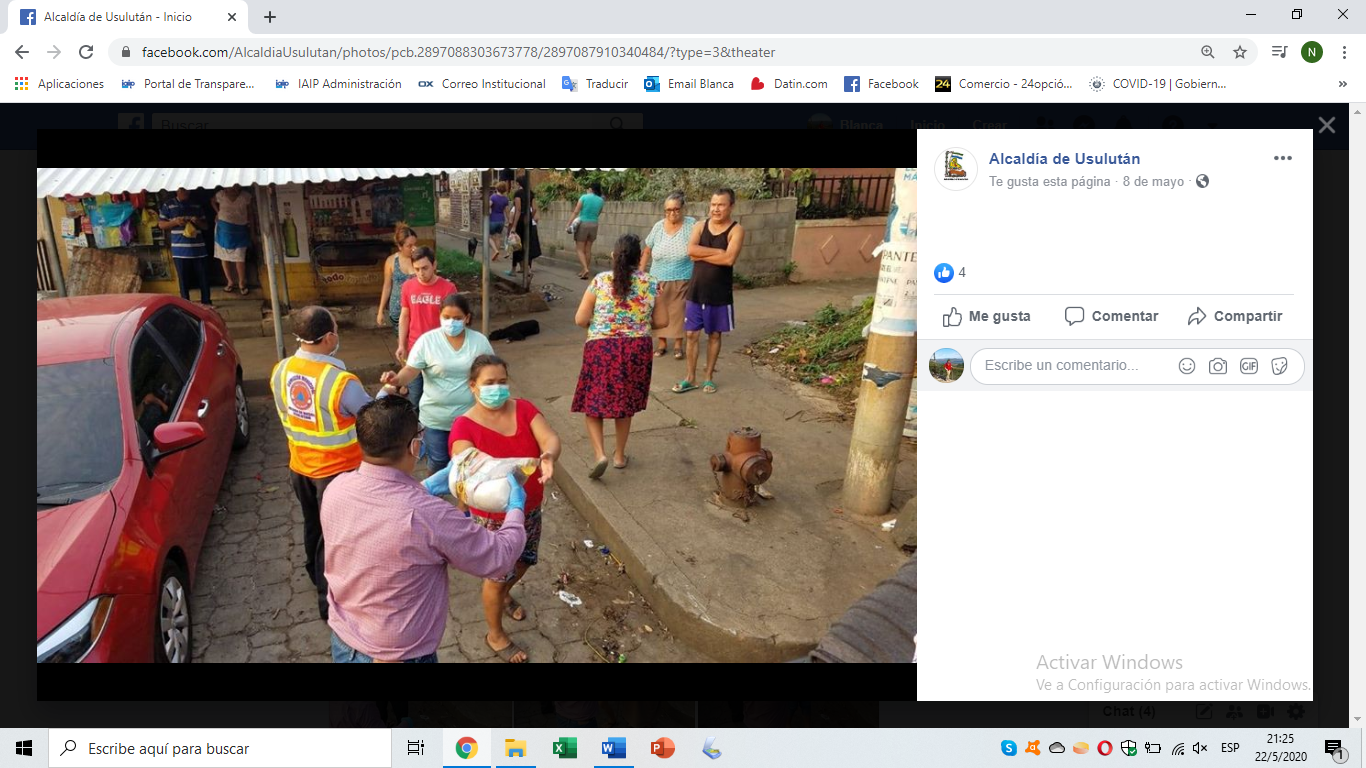 